以下の申込みフォームに記載のうえ、faxまたは電子メールでお送りください。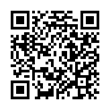 申し込み先：NPO・ボランティアサロンぐんまFAX : 027-210-6217E-mail　gunma-nposalon1@kl.wind.ne.jp　（右のQRコードから読み込めます））団体‣企業名　　　　　　　　　　　　　　　　　担当者名連絡先　〒メールアドレス　　　　　　　　　　　　　　　　電話番号　企画内容（NPO法人用）この企画により解決する社会課題協働企画案・事業概要・NPOの役割・企業の役割企業側のメリット協働により期待される効果企業紹介（企業用）事業内容社会貢献活動内容□今までにしてきたこと　　　　　　□これからしていきたいこと